Санаторий "Воробьево" расположен в Калужской области, в курортной зоне, в старинном парке на живописном плоскогорье в 136 километрах от Москвы.Ж/Д Проезд из Москвы: 
- электропоездами следующими от Киевского вокзала – «Москва-Калуга» до станции «Платформа 140 километр», (Внимание! Платформа короткая, поэтому в последние 2 вагона НЕ садитесь!) из Калуги 
- электропоездами «Калуга-Москва» до станции «Платформа 140 километр».Автомобилем: 
Из Москвы - по Киевскому шоссе (М3, Е101) до бывшего поста ГИБДД (Ерденево) на 127 км (Внимание! Столбики указателей километров стоят по центру дороги в "разделителях"), на перекрестке (светофор) поворот НАЛЕВО . (Ориентир на Киевском шоссе - указатель на г.Малоярославец - справа -но Вам туда не надо! Вам надо повернуть налево!) Далее прямо до санатория (примерно 7 км, слева, белый бетонный забор).Координаты GPS:Широта 54.870485862,
Долгота 36.378903936Земля формат
54°52'13.74"N 
36°22'44.05"EКоординаты представлены в форматах: "градусы десятичная дробь"
и "градусы, минуты, секунды десятичная дробь".Последний формат наиболее популярен для Google Земля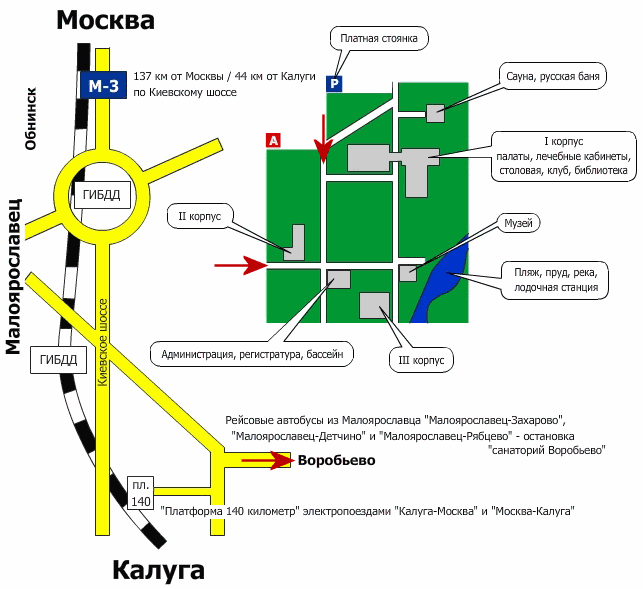 